STEPS TO POST BUTTON/IMAGE ON ORGANIZATIONS WEBSITEHere are general steps required to save and upload images to a site.Right click on the image and select “Save Picture As…” (in Firefox it would be “Save Image As…”) and save the image to your computer.
Upload the image to a folder on the server. 
Example: http://yoursite.gc.ca/images/
In the example above, a folder named images would need to be created and the saved image would need to be uploaded here.
Once the image has been uploaded, it can now be referenced within your page. This would be done using the following code:
<a href="http://canada.ca/accessible-canada" rel="external"><img src="http://yoursite.gc.ca/images/name_of_image.jpg" /></a>
In the example above:http://canada.ca/accessible-canada = the page you would like the image to link to.rel="external" = used when the link will bring you to an external site.name_of_image.jpg = would be replaced with whatever the image was saved as in Step #1.
The image should now appear on your web page.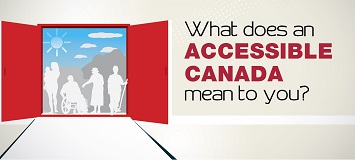 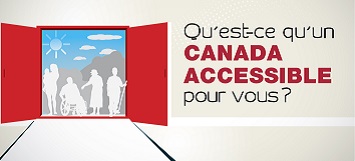 